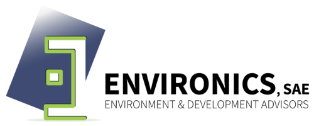 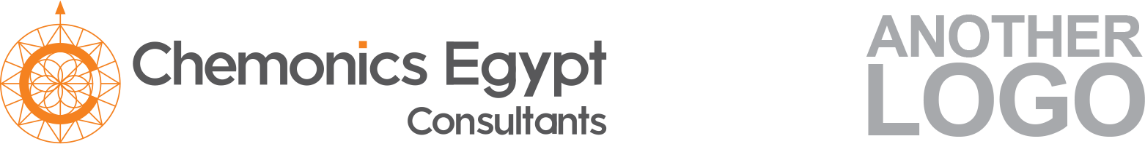 Fact Sheet WT06: Clean and disinfect artificial lakesFact Sheet WT06: Clean and disinfect artificial lakesOverviewOverviewObjectiveClean and disinfect water in artificial lakes from algae and bacteria ActionInstall chemical dosing unit for all artificial lakesKey ChallengesHigh rate of chemicals consumption due to the huge areas of the artificial lakes. ProcessProcessComplexityLow – chemical dosing unit Equipment & Material Holding tanks, dosing pumps and disinfection chemicals Human ResourcesMaintenance technicians in house team or a professional swimming pool water treatment companies ConsiderationsConsiderationsRegulatory AspectsNoneEconomic Low CAPEX, Moderate OPEX, Moderate savings, Moderate paybackAdvantagesDecrease fresh water consumption, fresh water is used only to recover 1% of evaporationDisadvantagesContinuous monitoring of the water quality.ImpactsImpactsEnvironmentalDecrease the amount of fresh water used Employment OpportunitiesModerate – technical labors